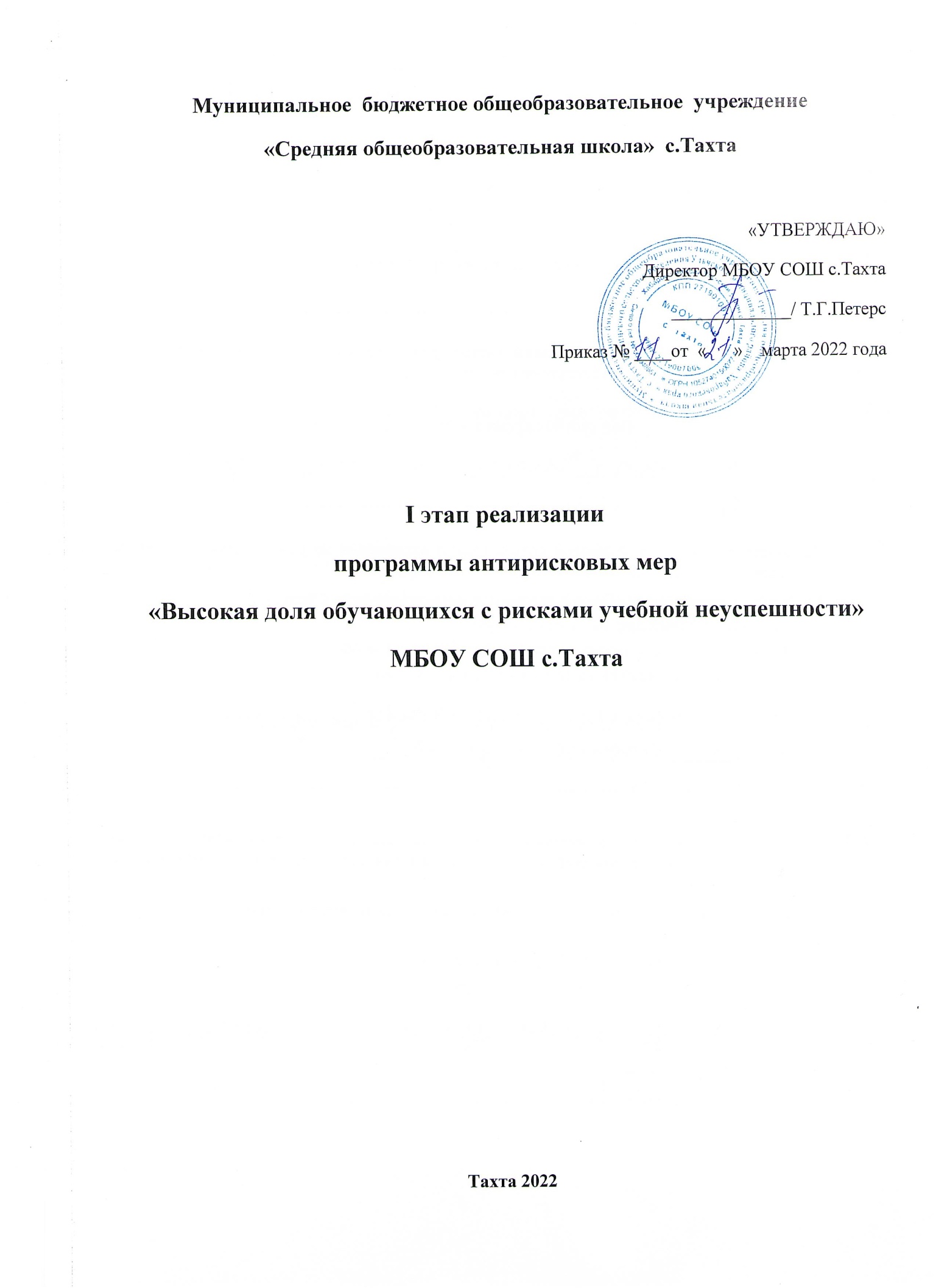 Основные разделы Антирисковой программы1.  Цель и задачи реализации программы Цель: снижение доли обучающихся с рисками учебной неуспешности к концу 2022 года за счет создания условий для эффективного обучения и повышения мотивации школьников к учебной деятельности.Задачи:Обеспечение применения новых образовательных технологий для преодоления низких образовательных результатов;Обеспечение психологического комфорта обучающихся, ситуации успеха в обучении;Формирование позитивной учебной мотивации;Реализация дифференцированного подхода в педагогическом общении и деятельности на уроках и во внеклассной работе;Формирование умений и навыков учебной деятельности у обучающихся с низкими возможностями, развитие навыков самообучения, самовоспитания, самореализации;Повышение успеваемости и уровня качества знаний, результатов ГИА, ВПР, рост учебных достижений обучающихся.Целевые показателиОбеспечение применения новых образовательных технологий для преодоления низких образовательных результатов;Обеспечение психологического комфорта обучающихся, ситуации успеха в обучении;Формирование позитивной учебной мотивации;Реализация дифференцированного подхода в педагогическом общении и деятельности на уроках и во внеклассной работе;Формирование умений и навыков учебной деятельности у обучающихся с низкими возможностями, развитие навыков самообучения, самовоспитания, самореализации;Повышение успеваемости и уровня качества знаний, результатов ГИА, ВПР, рост учебных достижений обучающихся.Методы сбора и обработки информации:Диагностика индивидуальных особенностей познавательных процессов обучающихся с рисками учебной неуспешности;Посещение уроков с целью выявления объективности оценивания обучающихся;Консультации, индивидуальные беседы с участниками образовательного процесса;Наблюдение;Анкетирование, опросСроки реализации программы: 1 этапаСрок реализации программы – с 01 марта 2022 года по 30 июня 2022 годаЭтапы реализации: Первый этап (I квартал ) –  аналитико- диагностический ,подготовительныйЦель: проведение  аналитической  и  диагностической  работы; разработка и утверждение программы антирисковых мерВторой этап  (II квартал)- экспериментально- внедренческийЦель: реализация плана мероприятий по достижению цели и задач.Третий  этап  (II  квартал  2022  года)  -  этап  промежуточного  контроля  и коррекции. Цель:  отслеживание  и  корректировка  результатов  реализации  программы, апробация  и  экспертная  оценка  информационного  обеспечения  образовательного процесса. Мероприятия по достижению цели и задач:Ожидаемые конечные результаты:Снижение доли обучающихся с рисками учебной неуспешности;Повышение доли педагогов, повысивших уровень квалификации по обучению новым технологиям;Повышение доли учащихся, принимающих участие в интелектуальных конкурсах и олимпиадахИсполнители:Администрация, педагогический коллектив школы, обучающиеся школы, родители (законные представители).№МероприятиеСроки исполненияОтветственныйРезультат1.Повышение квалификации руководителей школыТема курсов: «Управленческие механизмы образовательной организации, имеющей низкие образовательные ресурсы и/или находящейся в сложных социальных условиях»Март-июнь 2022Директор школыГрафик курсовой подготовки, удостоверение о прохождении курсов2Педагогический совет : « Система работы школы по формированию положительного отношения к учению у неуспевающих школьников»Апрель 2022 Замдиректора по УРПедагог - психологПротокол 2Обсуждение результатов анкетирования в ходе реализации проекта 500+ на педагогическом советеАпрель  2022 Педагог - психологАнкетаАналитические справки3Контроль за успеваемостью и посещаемостью учебных занятий неуспешными обучающимисяАпрель- май Замдиректора по УРАналитические справки4Индивидуальная работа с детьми данной категории, проведение профилактических бесед, диагностических исследований, привлечение к выполнению посильных порученийАпрель-май, 2022 Педагог-психолог, учителя-предметникиАналитические справки5Работа с одаренными и высокомотивируемыми к изучению предмета обучающимисяАпрель-май  2022Учителя-предметникиАналитические справки об организации работы с одаренными и высокомотивируемыми к изучению предмета обучающимися6Построение системы взаимодействия учителей-предметников с администрацией, классным руководителем, родителями учащихся в решении задач по успеваемости обучения детейАпрель- май 2022 Замдиректора по УР. Учителя-предметникиПлан работы учителей- предметников по повышению уровня успешности обучающихся 7Посещение уроков педагогов школы с целью:Создание ситуации успеха на уроке как средство повышения успешности обучающихсяВыявление объективности оценивания обучающихсяАпрель-майАдминистрация школы, учителя-предметникиГрафик посещения уроков8Помощь педагогам, у которых есть сложные нерешенные проблемы в образовательном процессеАпрель-май  2022 Руководитель МОПротоколы МО9Обучение педагогов школы на курсах повышения квалификацииАпрель- майЗамдиректора по УРГрафик курсовой подготовки, удостоверение о прохождении курсов10Проведение итоговых, тематических контрольных работАпрель- май2022Замдиректора по УР, педагоги-предметникиАналитические справки, график проведения11.Проведение предметных недель по учебным предметамАпрель-май, 2022Руководители МОГрафик проведенияСправка12Проведение классных часов:- Почему важно учиться успешно?- Мои планы на будущееАпрель,2022 Классные руководителиОтчет о проведении классного часа13Подготовка к ГИА 2022 ( подготовка и размещение информационных материалов для участников ГИА, их родителей, учителей- предметников выпускного класса)Апрель 2022Замдиректора по УР, классный руководитель 9 классаИнформационный стенд ГИА 2022, страница на школьном сайте ГИА 202214Организация сопровождения участников ГИА-9 в ОО по вопросам  психологической готовности к экзаменамАпрель-май 2022Педагог- психолог, классный руководитель 9 класса, родителиПамятка по вопросам психологической готовности к экзаменам на информационном стенде ГИА 2022, на странице школьного сайта ГИА 202215.Организация и проведение информационно-разъяснительной работы по вопросам подготовки и проведения ГИА с его участникамиАпрель-май 2022Замдиректора по УР, классный руководитель 9 классаСправка16.Проведение родительских собраний:Роль родителей в формировании положительной мотивации к школе, учебному труду;Как помочь ребенку подготовиться к ГИА?Апрель 2022Замдиректора по ВР, классные руководителиПедагог- психолог, классный руководитель 9 классаПротоколы собраний17.Индивидуальные консультации с родителямиАпрель-ноябрь 2022Классные руководителиГрафик проведения консультаций18Итоги 2021-2022 учебного годаИюнь 2022Замдиректора по УР, классный руководителиАналитические справки